26 марта в МУК «Кругло-Семенцовского СКДЦ» прошел отчетный смотр художественной самодеятельности «По страницам русского творчества», на тему: «Музыка, поэзия, кино».       Первая страница смотра была посвящена произведениям искусства о родине России. Звучали песни о России, о русской гармони. Ученица 3 кл.  -И Елена прочитала стихотворение «Любите Россию».        Следующая страница нашего концерта была посвящена войне  «Никто не забыт, ничто не забыто». Звучали песни из военных кинофильмов, были прочитаны стихотворения на тему войны.       Как говорил А.Островский «Песня- душа народа», а всем известно, что нет размашистей, добрей души русской.  И следующая страница нашего концерта посвящалась загадочной русской душе, о которой так много пелось песен и стихов.       Следующая страница нашего концерта была посвящена кино -  «Звучала музыка с экрана». Была исполнена песня из кинофильма «Кавказская пленница» «Если б я был султан», учеником 1 кл. -  Пестрецовым Федором. Прозвучали песни из советских фильмов 60х-80х годов, золотой эпохи нашего кинематографа: «Белое и черное», «Старый рояль», «Ветка сирени», в исполнении участников художественной самодеятельности.       В заключении отчетного концерта было прочитано стихотворение Е.Синицына «Берегите Россию». Давайте беречь свою Родину, как это завещали наши деды, давайте будем приумножать богатства нашей страны, чтобы музыка, поэзия, кино были прекрасны, чтобы наши потомки с гордостью могли сказать «Моя Россия». И прозвучала песня, под таким же названием, «Моя Россия».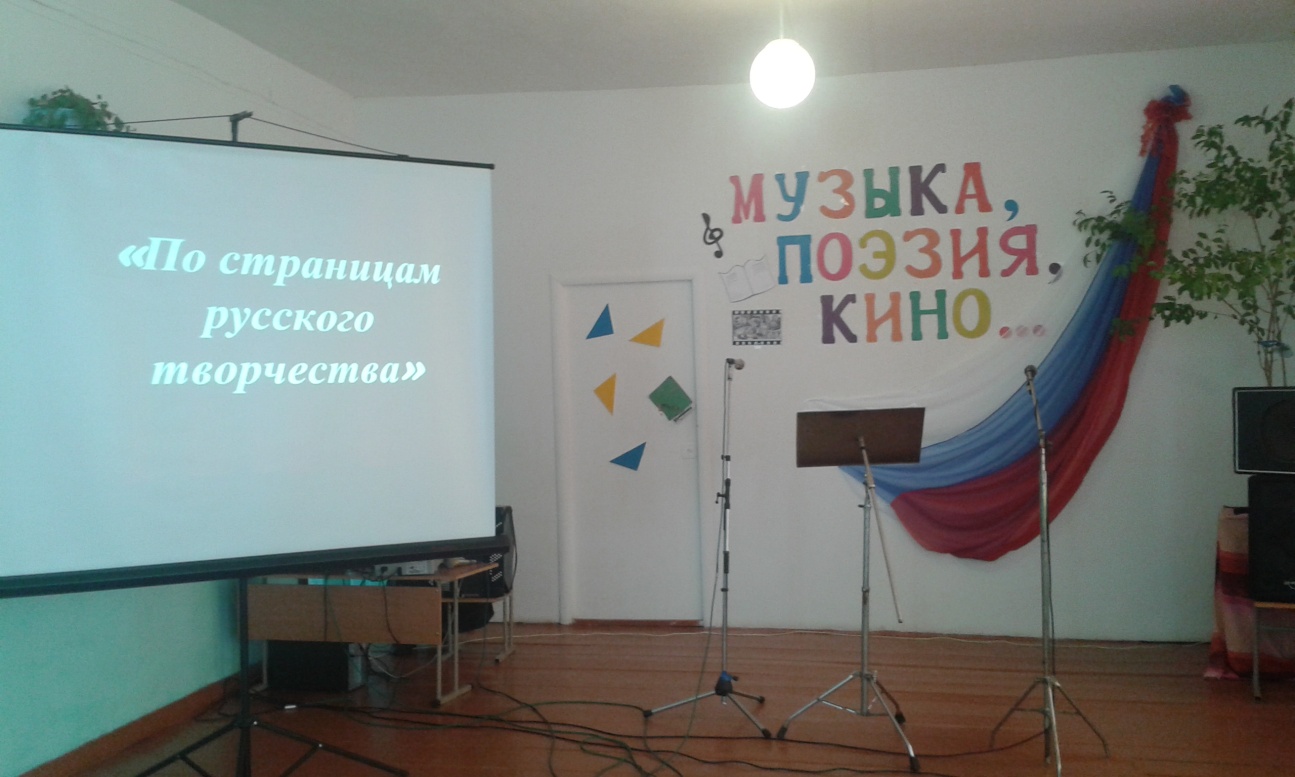 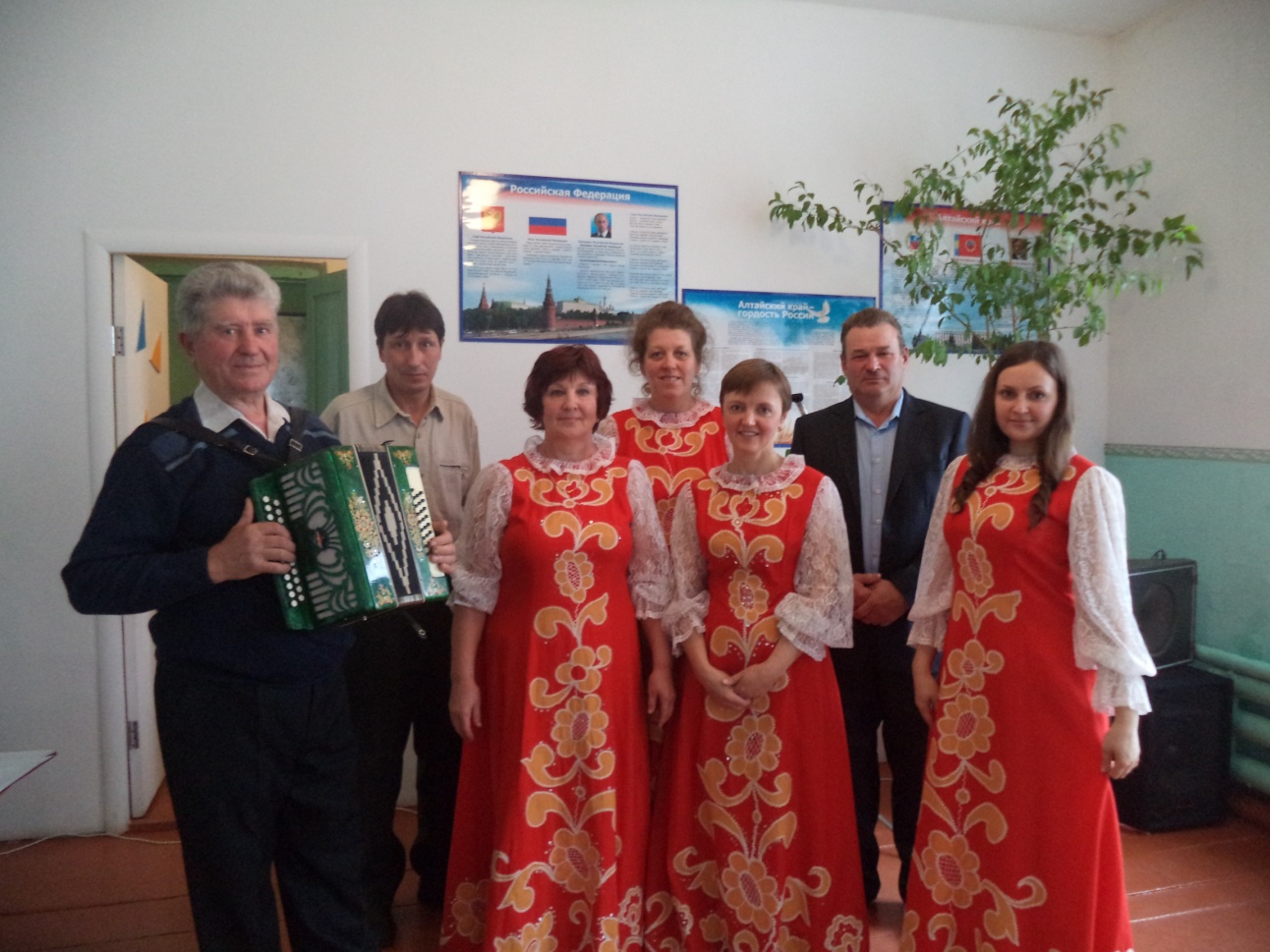 